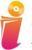 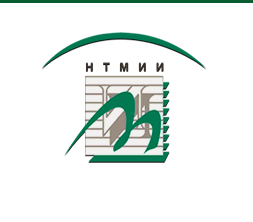 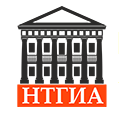 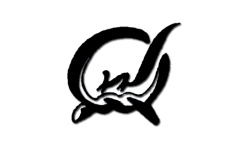 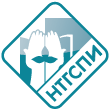 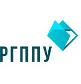 ФГАОУ ВПО «Российский государственный профессионально-педагогический университет»Нижнетагильский государственный социально-педагогический институт (филиал) Российского государственного профессионально-педагогического университета            МБУК «Центральная городская библиотека г. Нижний Тагил»МКУК «Нижнетагильский музей-заповедник "Горнозаводской Урал"»МБУК «Нижнетагильский музей изобразительных искусств»МКУ «Нижнетагильский городской исторический архив»VIII Всероссийская научно-практическая конференцияДетская книга как арт-объект30 октября .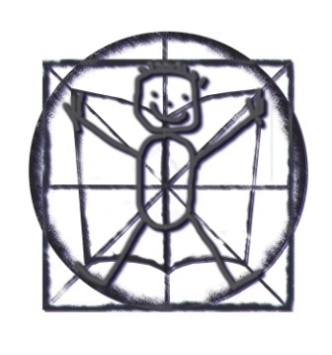 Программа конференцииНижний Тагил2015Общий читальный зал научной библиотеки Нижнетагильского государственного социально-педагогического института (филиала) Российского государственного профессионально-педагогического университета (НТГСПИ(ф)РГППУ)9.00 – 10.00	- Регистрация участников конференции, утренний кофе.- Книга и её художники: выставка книг из частной коллекции Садриевой Анастасии Николаевны, канд. культурологии, зав. кафедрой технологий художественного образования НТГСПИ(ф) РГППУ10.00 – 10.05	- Открытие конференции – Коновалова Валентина Ивановна,               директор научной библиотеки НТГСПИ(ф)РГППУ 10.05 – 10.10	- Приветственное слово – Филатова Людмила Петровна, заместитель директора по учебно-методической работе  НТГСПИ (ф)РГППУ10.10 – 10.30	-  Гундырева Надежда Александровна, зав. отделом «Искусство Урала» МБУК «Нижнетагильский музей изобразительных искусств», г. Нижний ТагилКнига как арт-объект10.30 – 10.50	- Никонюк Светлана Владимировна, художник-иллюстратор, дизайнер книжной и журнальной полиграфии, г. ЧелябинскДетская иллюстрация: вчера, сегодня, завтра10.50 – 11.10	- Волкова Марина Владимировна, издатель, ООО «Издательство Марины Волковой», г. ЧелябинскПоэтическая книга как арт-объект: от 7 до…»11.10 – 11.30	- Галактионова Татьяна Гелиевна, доктор пед. наук, профессор кафедры педагогики Российского государственного педагогического университета им. А. И. Герцена, г. Санкт-ПетербургСтанет ли учебник арт-объектом? (online-доклад)11.30 – 11.45	- Садриева Анастасия Николаевна, канд. культурологии, зав. кафедрой технологий художественного образования НТГСПИ(ф) РГППУ	«Алиса в стране чудес» Л. Кэрролла: книга и её художники11.45 – 12.00	- Миронов Алексей Владимирович, канд. филол. наук, зав. отделением сценических искусств факультета художественного образования НТГСПИ(ф)РГППУХудожник и Поэт: воплощение игры (Игорь Олейников и Иосиф Бродский)12.00 – 12.20	- Лемонова Инна Борисовна, доцент кафедры арт-дизайна ФГАОУ ВПО РГППУ, г. ЕкатеринбургХудожественная эмаль в создании книжного арт-объекта12.20 – 12.40	- Кулешова Елена Анатольевна, главный библиотекарь по редакционно-издательской работе МКУК «Централизованная система детских и школьных библиотек», г. Озерск Челябинской областиТакой разный Паддингтон: самый знаменитый британский медведь глазами иллюстраторовПрезентации новых книг:12.40 – 12.50	- Халяева Ольга Владимировна, зав. отделом информации Нижнетагильского музея-заповедника "Горнозаводской Урал"»Хранители исторического наследия. Музеи Нижнего Тагила13.00 – 13.45	- обедПрезентации проектов:13.45 – 14.00	- Театрализованный перформанс по сказке К. Чуковского «Тараканище». Руководители: Вейде Владимир Давидович, засл. артист России, профессор кафедры технологий художественного образования НТГСПИ(ф)РГППУ; Чехута Лариса Митрофановна, засл. артистка России, доцент кафедры технологий художественного образования НТГСПИ(ф)РГППУ -  музей НТГСПИ(ф)РГППУ14.00 – 14.15	- Литератушки, или легкое путешествие в прошлое с намеком на будущее: персональная выставка Айнутдинова Сергея Сагитовича, засл. художника РФ, лауреата премии Губернатора Свердловской области за выдающиеся достижения в области литературы и искусства – музей НТГСПИ(ф)РГППУ14.15 – 14.30	- Я живу на границе Европы и Азии: книга художника: персональная выставка Зуева Владимира Валентиновича, засл. художника РФ, лауреата премии Губернатора Свердловской области за выдающиеся достижения в области литературы и искусства, профессора – музей НТГСПИ(ф)РГППУ14.30 – 14.45	- Выставочные проекты творческих работ студентов и школьников:«Авторская книга» (куратор Бакшаева Светлана Германовна, член Союза художников РФ), «Литературный текст как арт-Со-Бытие» (кураторы Селезнев Владимир Викторович, Свердловский филиал ГЦСИ, Буткевич Нина Викторовна, зав. кафедрой арт-дизайна РГППУ), «Арт-дизайн в поисках книги» (кураторы Буткевич Нина Викторовна, зав. кафедрой арт-дизайна РГППУ, Лемонова Инна Борисовна, доцент кафедры арт-дизайна РГППУ, Тихомирова Ольга Михайловна, доцент кафедры арт-дизайна РГППУ), «Современный самиздат» (куратор Рыжкова Ольга Васильевна, канд. ист. наук, доцент кафедры гуманитарных и социально-экономических наук НТГСПИ(ф)РГППУ)«Азбука классики» (куратор Буткевич Нина Викторовна, зав. кафедрой арт-дизайна РГППУ) – фойе перед конференц-залом14.45 – 15.00	- «Сто фантазий в голове»: выставка творческих работ Николопавловской и Черноисточинской школ искусств (кураторы Алферова Надежда Валерьевна, Никешина Елена Вениаминовна, Орлова Людмила Николаевна, Шаповалова Лариса Владимировна, Старченко Елена Васильевна, Наумова Наталья Владимировна) – читальный зал периодических изданий14.20 - 16.00	- Творческая встреча с Виталием Кальпиди, русским поэтом, лауреатом премии Академии русской словесности, премии им. Б. Пастернака, большой премии «Москва-Транзит», премий «Слово» и ЛитератуРРентген – ауд. № 6 15.00 – 16.30	- работа секций16.30 – 17.00	- подведение итогов, вручение сертификатовСекция № 1Визуальный образ детской книги(Общий читальный зал)Руководители секции Мешкова Ирина Владимировна, канд. психологических наук, доцент кафедры педагогики и психологии НТГСПИ(ф)РГППУ Бакшаева Светлана Германовна, доцент кафедры художественного образования НТГСПИ(ф)РГППУ, член Союза художников РФБаданина Ксения Геннадьевна, старший научный сотрудник МБУК «Нижнетагильский музей изобразительных искусств». г. Нижний ТагилИллюстрации к сказкам Ганса Христиана Андерсена из коллекции Нижнетагильского музея изобразительных искусствБуткевич Нина Викторовна, зав. кафедрой арт-дизайна ФГАОУ ВПО РГППУ, доцент, г. ЕкатеринбургАрт-книга «Духи леса»Вязова Татьяна Александровна, директор МКУ «Нижнетагильский городской исторический архив», г Нижний Тагил  Детский рисунок как арт-объект в творчестве Николая Ивановича Черемных: по документам МКУ «Нижнетагильский городской исторический архив»Давыдов Остап Михайлович, сотрудник пресс-службы ЦПРО «Челябинская епархия Русской Православной Церкви», г. ЧелябинскАрт-концепция детского православного журнала «Колокольчик»Долгова Анна Александровна, учитель МОУ СОШ № . Нижний ТагилАрт-объект как культурный текстЛатыпова Наиля Шамильевна, гл. библиограф информационно-интеллектуального центра научной библиотеки Уральского государственного педагогического университета, г. ЕкатеринбургРебенок и библиотека в пространстве чтенияПрошко Елена Викторовна, педагог МАОУ «Политехническая гимназия», г. Нижний ТагилАвторская книга как средство самовыраженияСарсадских Генельгина Григорьевна, преподаватель русского языка и литературы Нижнетагильского техникума металлообрабатывающих производств и сервиса, г. Нижний ТагилФормирование художественно-эстетических вкусов у обучающихся СПО на примере классической художественной литературыСеменова Ольга Александровна, учитель высшей квалификации ИЗО, МХК МОУ СОШ № 32, Федорова Анна Сергеевна, учитель музыки МОУ СОШ № . Нижний ТагилВизуализация художественного образа литературного героя посредством интеграции искусствТихомирова Ольга Михайловна, доцент кафедры арт-дизайна ФГАОУ ВПО «Российский государственный профессионально-педагогический университет», г. ЕкатеринбургАутентичные технологии и материалы применительно к созданию арт-книгиШефер Екатерина Сергеевна, ст. науч. сотрудник МБУК «Нижнетагильский музей изобразительных искусств», г. Нижний ТагилВизуализация детской книги музейными средствами в рамках акции «Библионочь»Секция № 2Авторские издания для детей(Факультет естествознания, математики и информатики, ауд. № 301)Руководители секцииЛебедева Лариса Петровна, ст. преподаватель, зам. декана по учебно-методической работе факультета художественного образования НТГСПИ(ф)РГППУКопылова Екатерина Александровна, канд. педагогических наук, доцент кафедры педагогики и психологии НТГСПИ(ф)РГППУКорякина  Мария Сергеевна, ст. вожатая МБОУ СОШ № 13, г. Нижний ТагилСоздание детского журнала как способ реализации творческих способностей ребенкаКузнецова Алевтина Сергеевна, учитель русского языка и литературы МБОУ СОШ № 10, г. Нижний ТагилРоль самодельных детских книг в формировании культуры чтенияЛогинова Елена Дмитриевна, педагог дополнительного образования МАОУ «Политехническая гимназия», г. Нижний ТагилСамодельные комиксыМартемьянова Елена Алексеевна, учитель начальных классов МБОУ СОШ № 10, г. Нижний ТагилСамодельные детские книжкиМогилевич Наталья Викторовна, учитель технологии, педагог дополнительного образования МАОУ «Политехническая гимназия», г. Нижний ТагилСоздание книги на занятиях в кружке «Театр моды»: из опыта работыМусина Ирина Анатольевна, канд. пед. наук, зав. филиалом № 6 «Централизованная библиотечная система», г. Березовский Свердловской областиПластилиновая сказка: интерактивные технологии в работе с младшими школьниками и дошкольникамиПопова Юлия Газимулловна, учитель изобразительного искусства МБОУ СОШ № 13, г. Нижний ТагилДетское творчество в иллюстрациях: из опыта работыРыжкова Ольга Васильевна, канд. ист. наук, доцент кафедры гуманитарных и социально-экономических наук НТГСПИ(ф)РГППУРукописные книги о Великой Победе в пространстве школьного музеяЯнчик Валентина Викторовна, воспитатель МАДОУ «Маячок» ДС № 205, г. Нижний ТагилРазвитие творческих способностей детей старшего дошкольного возраста через нетрадиционные техники рисованияСекция № 3Детская книга и детское чтение информационного века: проблемы, реальность, перспективы(конференц-зал)Руководители секцииКултышева Ирина Владимировна, гл. специалист управления научных работ и подготовки научно-педагогических кадровНТГСПИ(ф)РГППУ, канд. филологических  наук.Терешонок Галина Валентиновна, зав. библиотекой ГБОУ СПО Свердловской области «Нижнетагильский педагогический колледж «№ 1»Бабецкая Екатерина Викторовна, воспитатель детского сада № 176 МАДОУ «Маячок», г. Нижний ТагилХудожественная выразительность в иллюстрациях к детской книгеДурманова Анастасия Александровна, учитель начальных классов МБОУ пос. СинегорскОб опыте приобщения младших школьников к детской книге и формирования их читательских навыковКалабаева Светлана Николаевна, воспитатель детского сада № 195 МАДОУ «Маячок»Роль книги в семейном воспитанииКравцова Екатерина Андреевна, учитель начальных классов МБОУ № 40, г. Нижний ТагилОб условиях формирования читательской компетенции младшего школьникаМалева Дарья, студентка 2 курса ГБПОУ СО «НТПК №1», специальность «Преподавание в начальных классах». Научный руководитель Петрова Елена Павловна, преподаватель I категорииЭлектронная книга как средство приобщения детей к чтению: проблемы и перспективыПутилова Ксения, студентка 2 курса ГБПОУ СО «НТПК №1», специальность «Преподавание в начальных классах». Научный руководитель Сапунова Ирина Александровна, преподаватель высшей категорииЭлектронная и «живая» книга: война или мир?Пылаева Юлия Олеговна, преподаватель I категории ГБПОУ СО «НТПК №1», дисциплина «Менеджмент в сфере образования»Об опыте семейного чтенияСалимова Ксения, студентка 3 курса ГБПОУ СО «НТПК №1», специальность «Преподавание в начальных классах». Научный руководитель Сапунова Ирина Александровна, преподаватель высшей категорииЧитательская компетенция студента педагогического колледжа как условие личностного и профессионального ростаСтендовые докладыКистер Юлия Владимировна, главный библиотекарь Центра развития и профессиональных коммуникаций Муниципального бюджетного учреждения культуры «Центральная городская библиотека», г. Нижний ТагилКнига – это красиво Шашкина Алена Леонидовна, зав. центром развития и профессиональных коммуникаций Муниципального бюджетного учреждения культуры «Центральная городская библиотека», г. Нижний ТагилКнижки можно «писать» с помощью иголки и ниткиЗаочное участиеАбдулхакова Айслу Радифовна, профессор кафедры библиотековедения, библиографоведения и документоведения, декан факультета информационного сервиса и медиатехнологий Казанского государственного института культуры, г. КазаньЭтнокультурные традиции в национальной книжной графике для детейВакуленко Юлия Руслановна, студентка 3 курса направления подготовки 42.03.02 «Журналистика» (бакалавриат) филологического факультета ФГБОУ ВПО «Мордовский государственный университет им. Н.П. Огарева». Научный руководитель Фролова Наталья Михайловна, доцент кафедры «Журналистика» филологического факультета ФГБОУ ВПО «Мордовский государственный университет им. Н.П. Огарева», г. Саранск, Республика Мордовия   Психологические и эстетические критерии детской литературы МордовииЕлизарова Наталья Владимировна, кандидат исторических наук, ответственный редактор телевидения и радиовещания бюджетного учреждения города Омска «Центр информационных ресурсов», г. ОмскМикрокниги Анатолия Коненко как арт-объект»Ермолаева Маргарита Валерьевна, канд. филол. наук, доцент кафедры документоведения и издательского дела Челябинской государственной академии культуры и искусств, г. ЧелябинскПроблема редактирования современных изданий для детей и юношестваЗвонарева Лола Уткировна, доктор исторических наук, профессор, член-корреспондент Российской академии естественных наук, действительный член Петровской академии науки и искусства, член правления Союза художников Подмосковья, секретарь Союза писателей Москвы, главный редактор международного альманаха «Литературные знакомства», г. МоскваГрафический комментарий к пяти сказкам Андерсена художника-авангардиста Анатолия ЗвереваКудрявцева Лидия Степановна, главный редактор журнала «ХиП: художник и писатель в детской книге», издательство «Московские учебники», г. МоскваРазнообразие графических прочтений сказок Андерсена русскими художниками (1868-2015)Кутейникова Наталья Евгеньевна, профессор кафедры филологического образования МИОО, канд. пед. наук, доцент, чл.-корр. МАНПО, Государственное автономное образовательное учреждение высшего профессионального образования города Москвы «Московский институт открытого образования», г. МоскваФормирование интереса к литературе в процессе чтения современных книг для подростков и создания игровой ситуации в «цифровом пространстве».Малофеева Лариса Дмитриевна, педагог дополнительного образования МОУ СОШ № 65  им. Б.П. Агапитова УИПМЭЦ, г. МагнитогорскРолевая игра как стратегия визуализации нотного текста на начальном этапе обучения музыке.Смольникова Любовь Валерьевна, зав. библиотекой МБОУ СШ № 25 ГО ЗАТО СвободныйМакетирование как ключ к пониманию текста: по сказке Ю. Олеши «Три толстяка»Стефановская Наталия Александровна, директор Фундаментальной библиотеки, зав. кафедрой библиотечно-информационных ресурсов, доктор социологических наук, доцент ФГБОУ ВПО «Тамбовский государственный университет имени Г.Р. Державина», г. ТамбовОтношение читателей к книге как артефакту культурыФедосеева Ирина Викторовна, студентка 3 курса института педагогики и психологии Федерального государственного автономного образовательного учреждения высшего профессионального образования «Северный (Арктический) федеральный университет имени М. В. Ломоносова». Руководитель Неверович Галина Александровна, старший преподаватель кафедры педагогики и психологии детства САФУ им. М. В. Ломоносова, г. АрхангельскРетроспективный анализ русской азбуки как интерактивного культурного текста для детского чтения Фоменко Мария Александровна, педагог дополнительного образования МАУДО ДЮЦ Орион, г. НовокузнецкИнтерактивная детская книга как увлекательный объект для детей.Францева Марина Васильевна, библиотекарь, МБУК «Центральная городская библиотека» г. Нижний Тагил Открой свою тайну, обложка!Харитонова Екатерина Владимировна, канд. филол. наук, доцент, научный сотрудник Института истории и археологии УрО РАН, г. ЕкатеринбургПисатель как иллюстратор собственных книг: случай Светланы ЛавровойЧескидова Ирина Борисовна, доцент кафедры педагогики и психологии дошкольного и начального образования факультета психолого-педагогического образования НТГСПИ(ф)РГППУДетская книга в творчестве художников XIX-XX вв.Чигринец Татьяна Викторовна, учитель английского языка МБОУ СОШ № 10, г. Нижний Тагил Интерактивная 3D книга на уроках иностранного языкаЮжакова Елизавета Викторовна, аспирант кафедры истории искусств Уральского Федерального университета им. Б.Н. Ельцина, г. ЕкатеринбургДети-революционеры, паровозы и человек с Луны – герои ленинградской детской книжной иллюстрации 1920-х годов и их создатели20 ноября Секция № 4Визуальные аспекты искусства книги: размышления молодых ученыхФакультет художественного образования, Мира, 2512.30 – 13.00	- Студенческий экслибрис. Выставка творческих работ студентов НТГСПИ(ф)РГППУ 13.00 – 15.00	- работа секции № 4 Руководители секции 4АКузьмина Ирина Петровна, канд. педагогических наук, зав. кафедрой художественного образования НТГСПИ(ф)РГППУ,Репина Наталья Ивановна, доцент, канд. педагогических наук, доцент кафедры педагогики и психологии дошкольного и начального образования НТГСПИ(ф)РГППУВершинина Елена, Воронина Алена, студентки 3 курса факультета художественного образования НТГСПИ(ф)РГППУАвторский подход к иллюстрациям «Мастер и Маргарита» Булгакова М. А.Видякина Марина, Брылева Алена, студентки 3 курса факультета художественного образования НТГСПИ(ф)РГППУХудожественные образы в иллюстрациях Михаила Бычкова к сказке Бажова П.П. «Серебряное копытце»Голева Кристина, Киященко Анна, студентки 3 курса факультета художественного образования НТГСПИ(ф)РГППУАвторские книги художника-иллюстратора Эрве ТюллеГруздева Алена, студентка 1 курса факультета психолого-педагогического образования НТГСПИ(ф)РГППУИстория иллюстрирования книги Льюиса Кэрролла «Алиса в стране чудесДергачева Мария, Скутина Виктория, студентки 2 курса факультета психолого-педагогического образования НТГСПИ(ф)РГППУ. Научный руководитель Рыбакова Людмила Александровна, ст. преподаватель кафедры психологии и педагогики дошкольного и начального образования НТГСПИ(ф)РГППУПсихологический анализ обложки современного букваряОстроухова Виктория, студентка 4 курса факультета психолого-педагогического образования НТГСПИ(ф)РГППУХудожественное оформление и иллюстрирование книг для детей дошкольного возраста. Требования и принципы, предъявляемые к проектированию детских книг для дошкольниковПанкова Алена, студентка 4 курса факультета психолого-педагогического образования НТГСПИ(ф)РГППУ, студенческий деканОбразы сказки «Маленький принц» Антуана де Сент-Экзюпери в видении автора и творчестве художников-иллюстраторовТелегина Елена, студентка 4 курса факультета психолого-педагогического образования НТГСПИ(ф)РГППУО долговечных плодах человечества: о творчестве художника-иллюстратора В. М. НазарукаТрубина Анастасия, студентка 4 курса факультета психолого-педагогического образования НТГСПИ(ф)РГППУИллюстрации к русской народной сказке «Царевна-лягушка»Умитбаева Ольга, студентка факультета психолого-педагогического образования НТГСПИ(ф)РГППУИллюстрации к сказкам Г. Х. Андерсена «Русалочка»Руководители секции 4БГонцова Марина Васильевна, канд. исторических наук Постникова Анастасия Андреевна, студентка 3 курса социально-гуманитарного факультета НТГСПИ(ф)РГППУБезбородова Мария, Фоломеева Ярослава, учащиеся 8 кл. МБОУ СОШ № 32. Руководители: Семенова Ольга Александровна, учитель ИЗО и  МХК МБОУ СОШ № 32, Цветкова Светлана Владимировна, учитель русского языка и литературы МБОУ СОШ № 32, г. Нижний ТагилПутешествие книги во времени и пространствеБелоусова Ольга Вячеславовна, учитель технологии МБОУ СОШ № 1 им. Н.К. Крупской, студентка 1 курса ФХО (ф) РГППУ. Книга о Дне Победы, написанная первоклассниками. Докучаева Анна, учащаяся 11 кл. МБОУ СОШ № 32. Рук. Вол Наталья Ефимовна, учитель МХК МБОУ СОШ № 32Иллюстрация как вариант прочтения литературного художественного произведения (по творчеству Павла Петровича Бажова)Кашина Екатерина, студентка 4 курса социально-гуманитарного факультета НТГСПИ(ф)РГППУ. Научный руководитель Рыжкова Ольга Васильевна, канд. ист. наук, доцент кафедры гуманитарных и социально-экономических наук НТГСПИ(ф)РГППУОбраз В. И. Ленина в детской ленинианеКочкина Анастасия, Постникова Ксения, студентки 3 курса социально-гуманитарного факультета НТГСПИ(ф)РГППУ. Научный руководитель Рыжкова Ольга Васильевна, канд. ист. наук, доцент кафедры гуманитарных и социально-экономических наук НТГСПИ(ф)РГППУРукотворная книга «Герои той войны» как результат проектной деятельности студентовПавлюкова Галина, учащаяся 11 кл. МБОУ СОШ № 13Детская литература вчера, сегодня и завтраПлеханова Мария, учащаяся 9 кл. МБОУ СОШ 3 № 32. Руководители: Семенова Ольга Александровна, учитель ИЗО и МХК МБОУ СОШ № 32, Федорова Анна Сергеевна, учитель музыки МБОУ СОШ № 32От слова – к образу (синтез искусств)Султанова Ульяна, учащаяся 9 кл. МБОУ СОШ № 13Как сделать популярной детскую книгу: возможности, способы, приемыШмакова Алена, студентка 3 курса факультета психолого-педагогического образования НТГСПИ(ф)РГППУИстория иллюстрирования культовых книг Щипачева Максемилиана, студентка 2 курса ФХО (ф) РГППУ. Электронная книга «Чтобы помнили…».